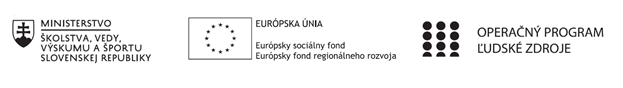 Správa o činnosti pedagogického klubu Príloha:Prezenčná listina zo stretnutia pedagogického klubuPREZENČNÁ LISTINAMiesto konania stretnutia:  	SŠ, Jarmočná 138, SLDátum konania stretnutia: 	05. 01. 2023Trvanie stretnutia:		od 15.00 hod	do 18. 00 hod	Zoznam účastníkov/členov pedagogického klubu:Meno prizvaných odborníkov/iných účastníkov, ktorí nie sú členmi pedagogického klubu  a podpis/y:Prioritná osVzdelávanieŠpecifický cieľ1.1.1 Zvýšiť inkluzívnosť a rovnaký prístup ku kvalitnému vzdelávaniu a zlepšiť výsledky a kompetencie detí a žiakovPrijímateľSpojená škola, Jarmočná 108, Stará ĽubovňaNázov projektuGramotnosťou k trhu práceKód projektu  ITMS2014+312011Z574Názov pedagogického klubu Klub praktického ekonómaDátum stretnutia  pedagogického klubu05. 01. 2023, štvrtok nepárny týždeňMiesto stretnutia  pedagogického klubuSŠ. Jarmočná 132, SLMeno koordinátora pedagogického klubuIng. Kormanská JanaOdkaz na webové sídlo zverejnenej správyhttps://oasl.edupage.org/a/gramotnostou-k-trhu-praceManažérske zhrnutie:Stručná anotáciaČlenovia klubu zhodnotili  aktivity zamerané na rozvoj mäkkých zručnosti. Vychádzali z vyučovacích hodín zameraných na tvorbu loga, obchodného mena, na pracovný pohovor v odbore obchodná akadémia billingválna a na obhajobu podnikateľských plánov. Do úvahy brali názory žiakov a vlastné postrehy. Kľúčové slová: mäkké zručnosti, logo, obchodné meno, pracovný pohovorManažérske zhrnutie:Stručná anotáciaČlenovia klubu zhodnotili  aktivity zamerané na rozvoj mäkkých zručnosti. Vychádzali z vyučovacích hodín zameraných na tvorbu loga, obchodného mena, na pracovný pohovor v odbore obchodná akadémia billingválna a na obhajobu podnikateľských plánov. Do úvahy brali názory žiakov a vlastné postrehy. Kľúčové slová: mäkké zručnosti, logo, obchodné meno, pracovný pohovorHlavné body, témy stretnutia, zhrnutie priebehu stretnutia:Zámerom  stretnutia, ktoré viedol  koordinátor činnosti klubu bolo:téma stretnutiahodnotenie aktivít zameraných na rozvoj mäkkých zručnostidefinovanie problému Téma stretnutia Hodnotenie aktivít zameraných na rozvoj mäkkých zručnosti.Cieľom výchovno-vzdelávacieho procesu je reagovať na aktuálne požiadavky v ponukách práce na mäkké zručnosti, preto sa vo vyučovaní zavádzajú aktivity, ktorými sa zabezpečuje ich rozvoj.  Vyučovacie hodiny so zamerané viac na nácvik komunikácie, prezentovanie, spoluprácu, tvorivosť.Definovanie problému Po realizácii vyučovacích hodín zameraných na rozvoj mäkkých zručnosti vyučujúci vychádzali z názorov žiakov a zo svojich  postrehov. Pri tvorbe loga a vlastného obchodného mena, žiaci pomocou šablón v aplikácii kanva vytvorili originálne loga v kombinácii s obchodným menom. Pri tvorbe obchodného názvu museli brať do úvahy určité kritéria, že má byť: krátky, zapamätateľný, odlišný od konkurencie... Tie potom prezentovali pred spolužiakmi a museli zdôvodniť, prečo si vymysleli také logo a meno. Na záver žiaci vyhodnotili najlepšie logo. Každý sa tešil zo svojej práce. Bolo vidieť ako zaujato pracovali a veľmi ich bavilo vymýšľať rôzne tvary a dopĺňať to farebnými dekoráciami. Pri obhajobe podnikateľského plánu žiaci pokojne sedeli a počúvali spolužiakov. Po odprezentovaní sa tešili, že zvládli napätie a stres z vystupovania pred komisiou a spolužiakmi.  Dobrý pocit mali aj zo samotného vypracovania podnikateľského plánu, pretože nemohli nič opísať, všetko museli napísať sami a tak, aby dostali odpoveď, či by skutočne mohli  reálne v tejto činnosti  podnikať. A o tomto museli aj presvedčiť ostatných. Veľké zábrany však mali pri kladení otázok spolužiakom. Prejavuje sa u nich skôr súdržnosť , nepýtať sa, aby sme im neuškodili. Vo vytlačených podnikateľských plánoch bolo vidieť, ktorý žiak aké má estetické cítenie a zmysel pre poriadok úpravu tabuliek a písomnosti podľa normy. Pracovný pohovor má za úlohu pripraviť žiakov na skutočnosť, že raz sa budú uchádzať o nejakú prácu. Pracovný pohovor sa realizoval dvakrát, u žiakov v odbore obchodná akadémia a u žiakov v odbore obchodná akadémia billingválna. Postup realizácie bol trochu rozdielny, ale hodnotenie pohovoru podobné. V úvodnej aktivite diskusii žiaci opisovali svoje skúsenosti s výberom na rôzne pracovné pozície. Táto časť bola prínosom hlavne pre tých, ktorí ešte nemajú pracovnú skúsenosť. Žiaci sa podelili aj o svoje negatívne skúsenosti, hlavne počas letných brigád. Žiaci potom pripravili otázky a odpovede na najčastejšie kladené otázky. Vychádzali pritom z videa. Navzájom si ich precvičili. Následne žiaci navštívili webový portál americkej spoločnosti Rayesholding, ktorá je lídrom v distribúcii piva a nápojov Coca Cola, so sídlom v Chicagu. V časti ponuka práce si žiaci vybrali aktuálnu ponúkanú pracovnú pozíciu, ktorá ich zaujala. Vyberali si v oblasti predaja, marketingu a administratíve. Oboznámili sa s opisom pracovnej pozície a požiadavkami na uchádzača. Následne si doplnili odpoveď k otázke Aké informácie máte o našej spoločnosti? Táto aktivita má byť prípravou na  simulovanie reálneho pohovoru s HR manažérkou danej spoločnosti, ktorá sa so žiakmi spojí prostredníctvom videohovoru. Aktivity žiaci zvládli a ocenili najmä to, že vychádzajú z reálnych situácii. V prípade slabšej skupiny by bolo vhodné mať väčší časový priestor /+1-2 vyučovacie hodiny/ na lepšie ústne precvičenie otázok a odpovedí pred tým, ako sa zúčastnia simulovaného online pohovoru v anglickom jazyku s HR manažérkou spoločnosti Rayesholding. Žiak vie posúdiť najčastejšie chyby kandidátov počas pracovného pohovoru, zlepšuje si slovnú zásobu, komunikáciu. Hlavné body, témy stretnutia, zhrnutie priebehu stretnutia:Zámerom  stretnutia, ktoré viedol  koordinátor činnosti klubu bolo:téma stretnutiahodnotenie aktivít zameraných na rozvoj mäkkých zručnostidefinovanie problému Téma stretnutia Hodnotenie aktivít zameraných na rozvoj mäkkých zručnosti.Cieľom výchovno-vzdelávacieho procesu je reagovať na aktuálne požiadavky v ponukách práce na mäkké zručnosti, preto sa vo vyučovaní zavádzajú aktivity, ktorými sa zabezpečuje ich rozvoj.  Vyučovacie hodiny so zamerané viac na nácvik komunikácie, prezentovanie, spoluprácu, tvorivosť.Definovanie problému Po realizácii vyučovacích hodín zameraných na rozvoj mäkkých zručnosti vyučujúci vychádzali z názorov žiakov a zo svojich  postrehov. Pri tvorbe loga a vlastného obchodného mena, žiaci pomocou šablón v aplikácii kanva vytvorili originálne loga v kombinácii s obchodným menom. Pri tvorbe obchodného názvu museli brať do úvahy určité kritéria, že má byť: krátky, zapamätateľný, odlišný od konkurencie... Tie potom prezentovali pred spolužiakmi a museli zdôvodniť, prečo si vymysleli také logo a meno. Na záver žiaci vyhodnotili najlepšie logo. Každý sa tešil zo svojej práce. Bolo vidieť ako zaujato pracovali a veľmi ich bavilo vymýšľať rôzne tvary a dopĺňať to farebnými dekoráciami. Pri obhajobe podnikateľského plánu žiaci pokojne sedeli a počúvali spolužiakov. Po odprezentovaní sa tešili, že zvládli napätie a stres z vystupovania pred komisiou a spolužiakmi.  Dobrý pocit mali aj zo samotného vypracovania podnikateľského plánu, pretože nemohli nič opísať, všetko museli napísať sami a tak, aby dostali odpoveď, či by skutočne mohli  reálne v tejto činnosti  podnikať. A o tomto museli aj presvedčiť ostatných. Veľké zábrany však mali pri kladení otázok spolužiakom. Prejavuje sa u nich skôr súdržnosť , nepýtať sa, aby sme im neuškodili. Vo vytlačených podnikateľských plánoch bolo vidieť, ktorý žiak aké má estetické cítenie a zmysel pre poriadok úpravu tabuliek a písomnosti podľa normy. Pracovný pohovor má za úlohu pripraviť žiakov na skutočnosť, že raz sa budú uchádzať o nejakú prácu. Pracovný pohovor sa realizoval dvakrát, u žiakov v odbore obchodná akadémia a u žiakov v odbore obchodná akadémia billingválna. Postup realizácie bol trochu rozdielny, ale hodnotenie pohovoru podobné. V úvodnej aktivite diskusii žiaci opisovali svoje skúsenosti s výberom na rôzne pracovné pozície. Táto časť bola prínosom hlavne pre tých, ktorí ešte nemajú pracovnú skúsenosť. Žiaci sa podelili aj o svoje negatívne skúsenosti, hlavne počas letných brigád. Žiaci potom pripravili otázky a odpovede na najčastejšie kladené otázky. Vychádzali pritom z videa. Navzájom si ich precvičili. Následne žiaci navštívili webový portál americkej spoločnosti Rayesholding, ktorá je lídrom v distribúcii piva a nápojov Coca Cola, so sídlom v Chicagu. V časti ponuka práce si žiaci vybrali aktuálnu ponúkanú pracovnú pozíciu, ktorá ich zaujala. Vyberali si v oblasti predaja, marketingu a administratíve. Oboznámili sa s opisom pracovnej pozície a požiadavkami na uchádzača. Následne si doplnili odpoveď k otázke Aké informácie máte o našej spoločnosti? Táto aktivita má byť prípravou na  simulovanie reálneho pohovoru s HR manažérkou danej spoločnosti, ktorá sa so žiakmi spojí prostredníctvom videohovoru. Aktivity žiaci zvládli a ocenili najmä to, že vychádzajú z reálnych situácii. V prípade slabšej skupiny by bolo vhodné mať väčší časový priestor /+1-2 vyučovacie hodiny/ na lepšie ústne precvičenie otázok a odpovedí pred tým, ako sa zúčastnia simulovaného online pohovoru v anglickom jazyku s HR manažérkou spoločnosti Rayesholding. Žiak vie posúdiť najčastejšie chyby kandidátov počas pracovného pohovoru, zlepšuje si slovnú zásobu, komunikáciu. Závery a odporúčania:organizačne zabezpečiť obhajoby podnikateľských plánovorganizačne zabezpečiť online pracovný pohovor v anglickom jazyku s HR manažérkou spoločnosti RayesholdingZávery a odporúčania:organizačne zabezpečiť obhajoby podnikateľských plánovorganizačne zabezpečiť online pracovný pohovor v anglickom jazyku s HR manažérkou spoločnosti RayesholdingVypracoval (meno, priezvisko)Ing. Iveta NovákováDátum05. 01. 2023PodpisSchválil (meno, priezvisko)Ing. Jana KormanskáDátum09. 01. 2023PodpisPrioritná os:VzdelávanieŠpecifický cieľ:1.1.1 Zvýšiť inkluzívnosť a rovnaký prístup ku kvalitnému vzdelávaniu a zlepšiť výsledky a kompetencie detí a žiakovPrijímateľ:Spojená škola, Jarmočná 108, Stará ĽubovňaNázov projektu:Gramotnosťou k trhu práceKód ITMS projektu:312011Z574Názov pedagogického klubu:Klub praktického ekonómaP. č.Meno a priezviskoPodpisInštitúcia1.Ing. Jana KormanskáSŠ Jarmočná 108, SĽ2.Mgr. Daniela JendrichovskáSŠ Jarmočná 108, SĽ3.Ing. Iveta NovákováSŠ Jarmočná 108, SĽP. č.Meno a priezviskoPodpisInštitúcia